http://www.huuz.hr/Erasmus-projekt-u-OS-Bartola-Kasica-u-Vinkovcima-S54678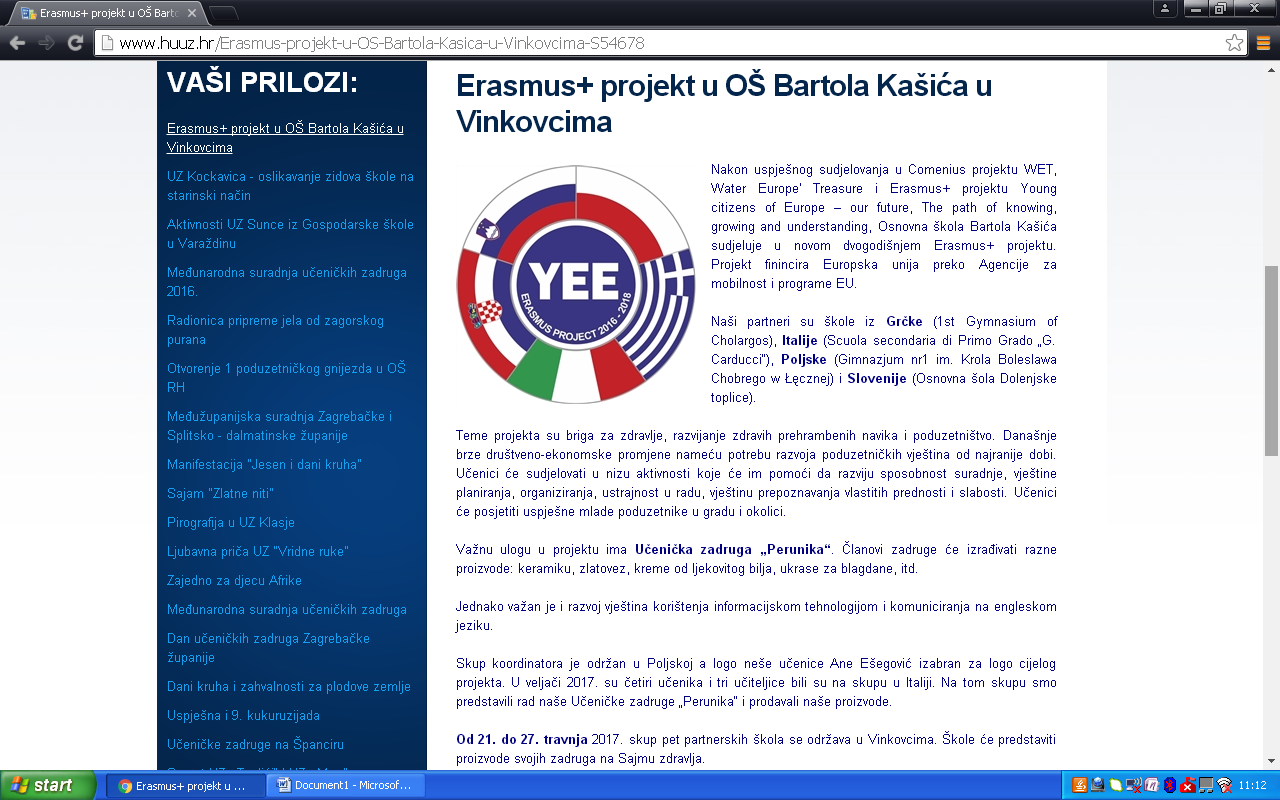 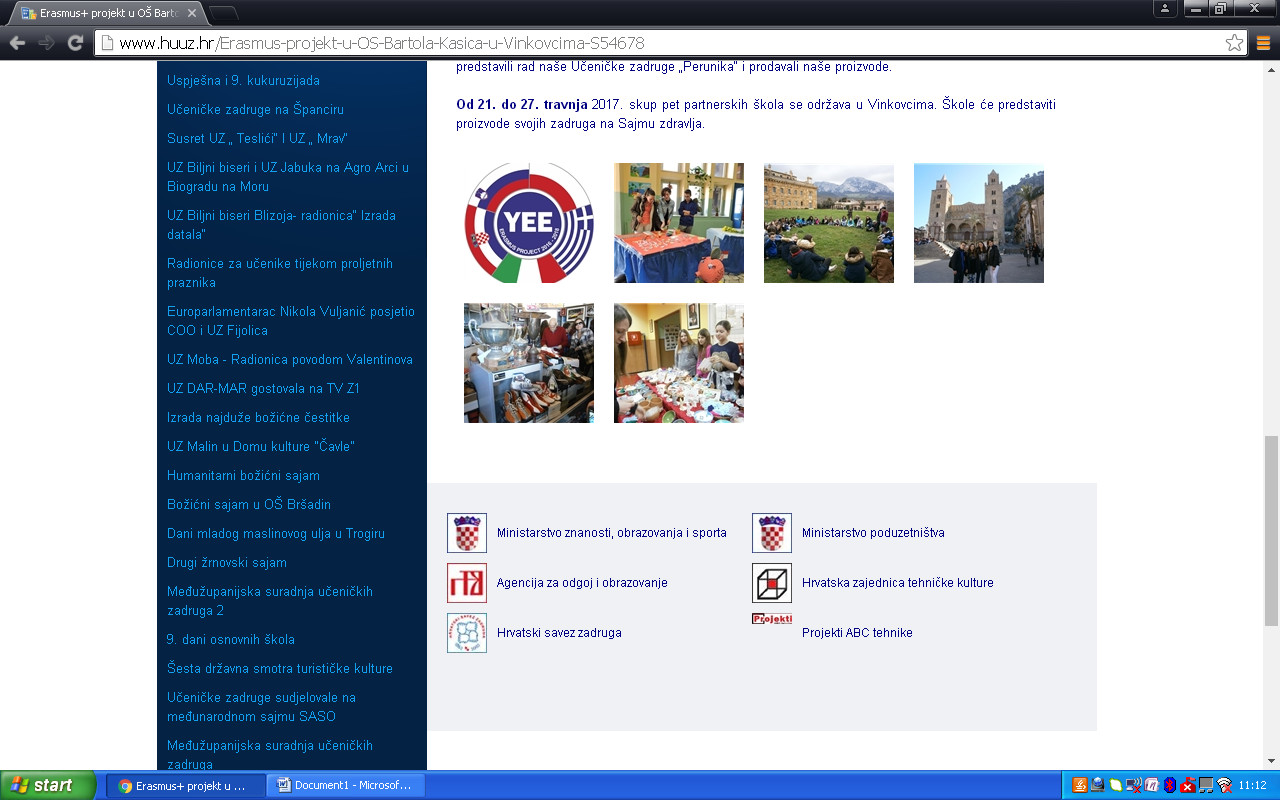 